A Raisin in the Sun meets Dr. Martin Luther King, Jr.
Comparison Essay Rubric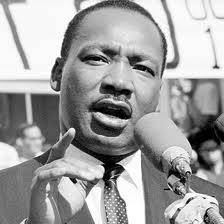 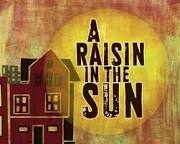 60 points_________ Notes: 5 points5 points_________ You have a strong thesis, with the similarities that outline the overall organization of your paper.Comments: 	24 points
_________ You use at least one concrete example from the play and one concrete example from the speech to give evidence for EACH of your similarities. Comments: 	6 points_______ You clearly explain why your examples give evidence of the similarity discussed.10 points (-2)________ You use complete sentences throughout the entire paper.Comments: 	10 points________ 1-2 Minute Speech Using the Following Guidelines:_____ Looked at audience_____ Prepared (not read)_____ Voice is projected_____ Body Control (not too fidgety, standing up straight, etc.)_____ Made Clear Points (identified an example for each similarity from both the play and the speech)